How to register for an eventGo to Akron Chapter website: http://akron.imanet.org/homeUse the “Upcoming Events” section or the “Events & Education -> Chapter Events” links.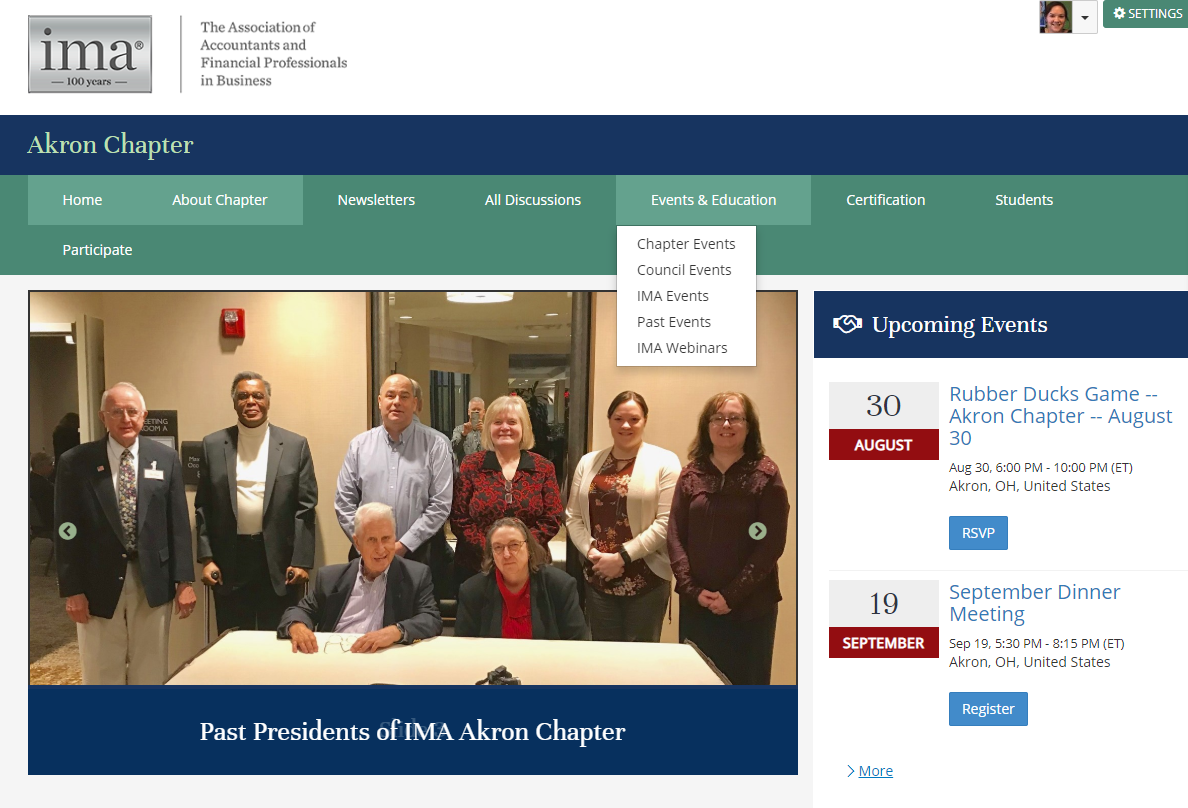 After selecting your event, click “Register Now”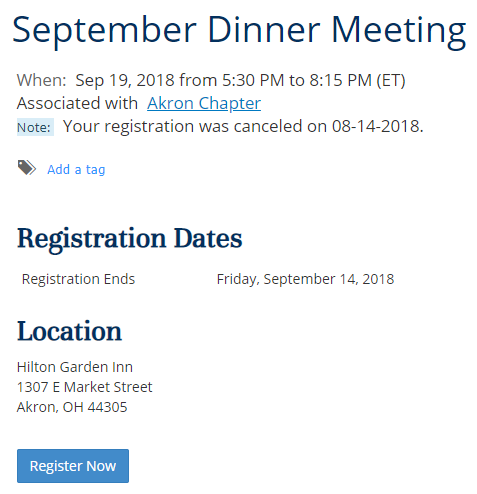 Select that you are registering yourself. Please see document for additional registrations if you are bringing a guest.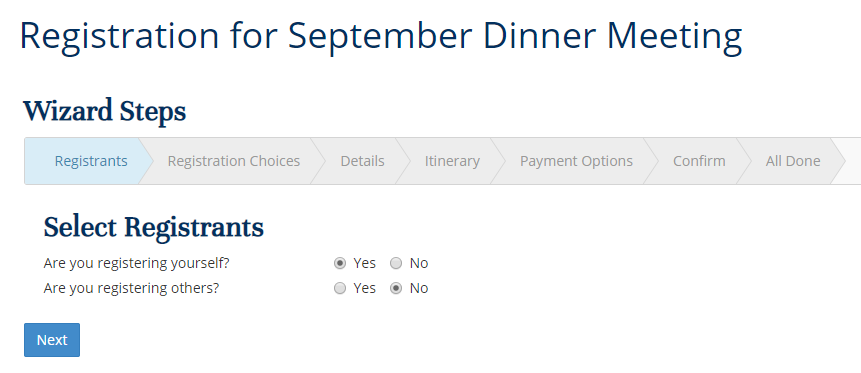 If you are an IMA member, your pricing should correct show as $25 for dinner ($10 if you are a student). It is always $0 if you are not having dinner.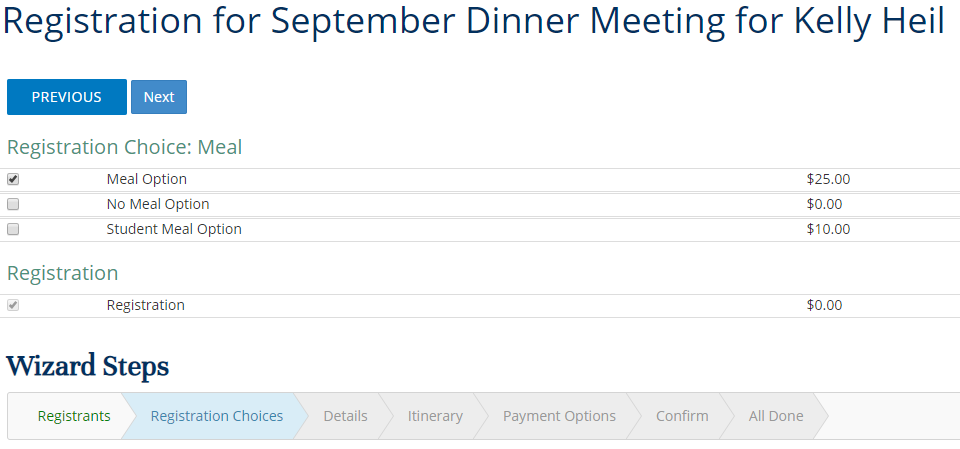 Please let us know if you need anything (vegetarian meal, etc):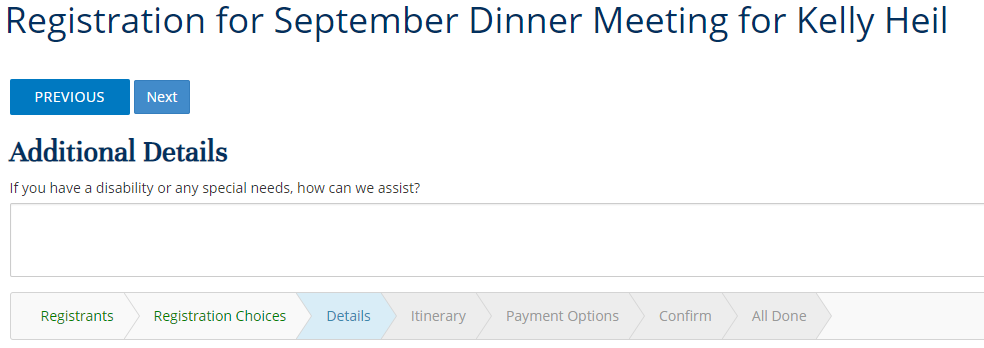 Your pricing should be complete: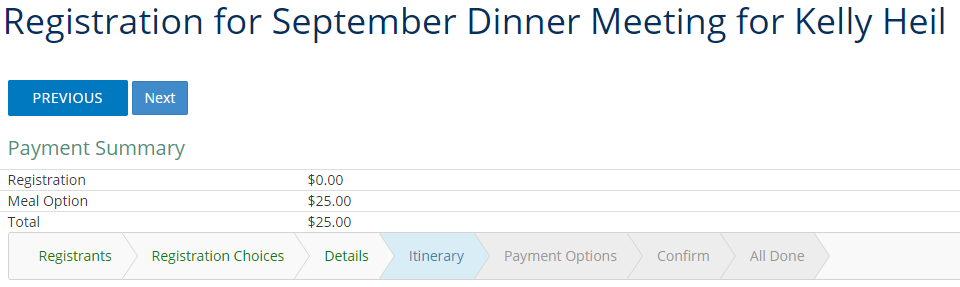 You can pay through PayPal or generate an invoice if you are paying on site.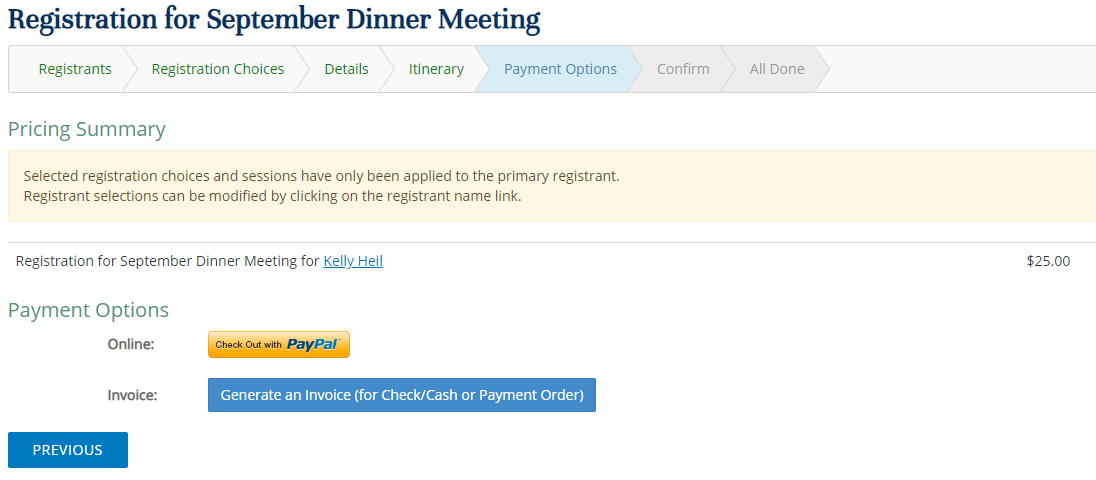 Registration complete!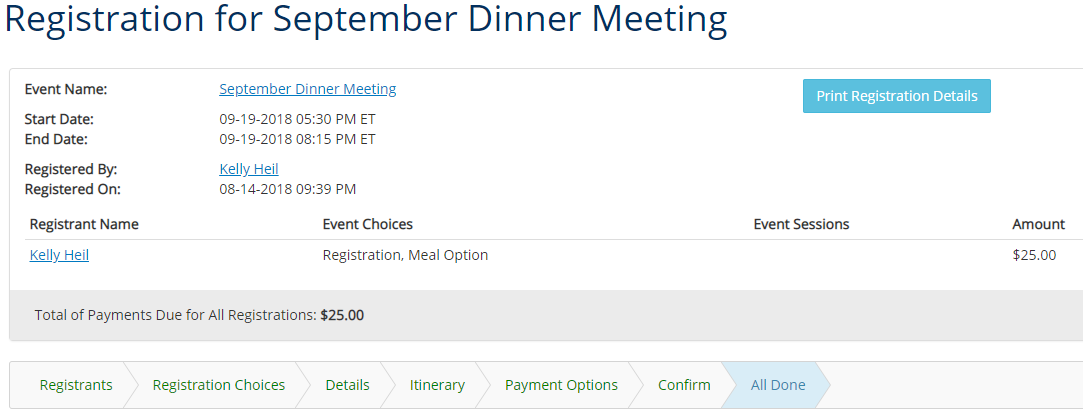 